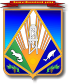 МУНИЦИПАЛЬНОЕ ОБРАЗОВАНИЕХАНТЫ-МАНСИЙСКИЙ РАЙОНХанты-Мансийский автономный округ – ЮграАДМИНИСТРАЦИЯ ХАНТЫ-МАНСИЙСКОГО РАЙОНАР А С П О Р Я Ж Е Н И Еот 20.08.2018                                                                                            № 828-рг. Ханты-МансийскО внесении изменений в распоряжениеадминистрации Ханты-Мансийского района от 05.08.2015 № 1010-р «О перечне муниципальных услуг, предоставляемых администрацией Ханты-Мансийского района» В соответствии с Федеральным законом от 27.07.2010 № 210-ФЗ 
«Об организации предоставления государственных и муниципальных услуг», в целях уточнения перечня муниципальных услуг, предоставляемых администрацией Ханты-Мансийского района:1. Внести в распоряжение администрации Ханты-Мансийского района от 05.08.2015 № 1010-р «О перечне муниципальных услуг, предоставляемых администрацией Ханты-Мансийского района» следующие изменения:1.1. В приложении 1:1.1.1. После строки 11 дополнить строкой 11.1 следующего содержания:«».1.1.2. Строку 19 таблицы признать утратившей силу.1.2. В приложении 2:1.2.1.    После   строки   11   дополнить    строкой    11.1   следующегосодержания:«».1.2.2. Строку 17 таблицы признать утратившей силу.2. Опубликовать настоящее распоряжение в газете «Наш район»                   и разместить на официальном сайте администрации Ханты-Мансийского района. Глава Ханты-Мансийского района					     К.Р.Минулин11.1.Предоставление земельных участков в собственность для индивидуального жилищного строительства из земель, находящихся в муниципальной собственности или государственная собственность на которые не разграничена, однократно бесплатно отдельным категориям граждан11.1.Предоставление земельных участков в собственность для индивидуального жилищного строительства из земель, находящихся в муниципальной собственности или государственная собственность на которые не разграничена, однократно бесплатно отдельным категориям граждан